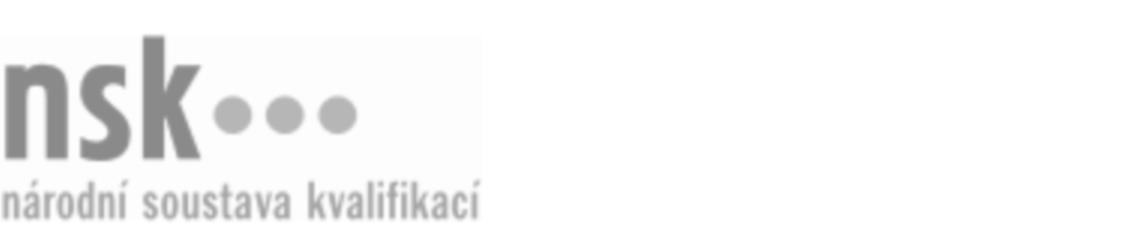 Autorizované osobyAutorizované osobyAutorizované osobyAutorizované osobyAutorizované osobyAutorizované osobyAutorizované osobyAutorizované osobyTočíř/točířka keramiky (kód: 28-007-H) Točíř/točířka keramiky (kód: 28-007-H) Točíř/točířka keramiky (kód: 28-007-H) Točíř/točířka keramiky (kód: 28-007-H) Točíř/točířka keramiky (kód: 28-007-H) Točíř/točířka keramiky (kód: 28-007-H) Točíř/točířka keramiky (kód: 28-007-H) Točíř/točířka keramiky (kód: 28-007-H) Autorizující orgán:Autorizující orgán:Ministerstvo průmyslu a obchoduMinisterstvo průmyslu a obchoduMinisterstvo průmyslu a obchoduMinisterstvo průmyslu a obchoduMinisterstvo průmyslu a obchoduMinisterstvo průmyslu a obchoduMinisterstvo průmyslu a obchoduMinisterstvo průmyslu a obchoduMinisterstvo průmyslu a obchoduMinisterstvo průmyslu a obchoduMinisterstvo průmyslu a obchoduMinisterstvo průmyslu a obchoduSkupina oborů:Skupina oborů:Technická chemie a chemie silikátů (kód: 28)Technická chemie a chemie silikátů (kód: 28)Technická chemie a chemie silikátů (kód: 28)Technická chemie a chemie silikátů (kód: 28)Technická chemie a chemie silikátů (kód: 28)Technická chemie a chemie silikátů (kód: 28)Povolání:Povolání:Točíř keramikyTočíř keramikyTočíř keramikyTočíř keramikyTočíř keramikyTočíř keramikyTočíř keramikyTočíř keramikyTočíř keramikyTočíř keramikyTočíř keramikyTočíř keramikyKvalifikační úroveň NSK - EQF:Kvalifikační úroveň NSK - EQF:333333Platnost standarduPlatnost standarduPlatnost standarduPlatnost standarduPlatnost standarduPlatnost standarduPlatnost standarduPlatnost standarduStandard je platný od: 15.01.2021Standard je platný od: 15.01.2021Standard je platný od: 15.01.2021Standard je platný od: 15.01.2021Standard je platný od: 15.01.2021Standard je platný od: 15.01.2021Standard je platný od: 15.01.2021Standard je platný od: 15.01.2021Točíř/točířka keramiky,  29.03.2024 1:41:06Točíř/točířka keramiky,  29.03.2024 1:41:06Točíř/točířka keramiky,  29.03.2024 1:41:06Točíř/točířka keramiky,  29.03.2024 1:41:06Točíř/točířka keramiky,  29.03.2024 1:41:06Strana 1 z 2Strana 1 z 2Autorizované osobyAutorizované osobyAutorizované osobyAutorizované osobyAutorizované osobyAutorizované osobyAutorizované osobyAutorizované osobyAutorizované osobyAutorizované osobyAutorizované osobyAutorizované osobyAutorizované osobyAutorizované osobyAutorizované osobyAutorizované osobyNázevNázevNázevNázevNázevNázevKontaktní adresaKontaktní adresa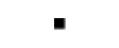 Keramické studio Jarmily Tyrnerové s.r.o.Keramické studio Jarmily Tyrnerové s.r.o.Keramické studio Jarmily Tyrnerové s.r.o.Keramické studio Jarmily Tyrnerové s.r.o.Keramické studio Jarmily Tyrnerové s.r.o.54401 Kohoutov 74, 54401 Kohoutov 74, Keramické studio Jarmily Tyrnerové s.r.o.Keramické studio Jarmily Tyrnerové s.r.o.Keramické studio Jarmily Tyrnerové s.r.o.Keramické studio Jarmily Tyrnerové s.r.o.Keramické studio Jarmily Tyrnerové s.r.o.54401 Kohoutov 74, 54401 Kohoutov 74, Trumpešová MarcelaTrumpešová MarcelaTrumpešová MarcelaTrumpešová MarcelaTrumpešová MarcelaÚvoz 422, 60200 BrnoÚvoz 422, 60200 BrnoTrumpešová MarcelaTrumpešová MarcelaTrumpešová MarcelaTrumpešová MarcelaTrumpešová MarcelaÚvoz 422, 60200 BrnoÚvoz 422, 60200 BrnoTočíř/točířka keramiky,  29.03.2024 1:41:06Točíř/točířka keramiky,  29.03.2024 1:41:06Točíř/točířka keramiky,  29.03.2024 1:41:06Točíř/točířka keramiky,  29.03.2024 1:41:06Točíř/točířka keramiky,  29.03.2024 1:41:06Strana 2 z 2Strana 2 z 2